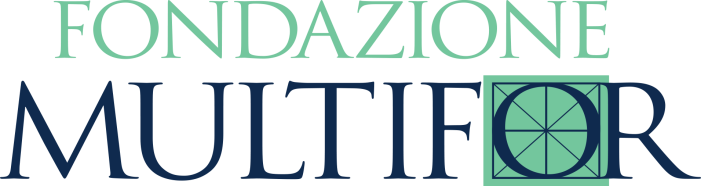 Progetto di Crescita ProfessionaleRealizzato in collaborazione conLa BCC Credito Cooperativo Ravennate Forlivese e ImoleseCampus di Forlì Campus di CesenaFondazione Giovanni dalle FabbricheSono soci di Fondazione MultiforFondazione Giovanni dalle FabbricheUnindustria di Forlì-CesenaConfcooperative di Forlì-CesenaColdiretti di Forlì-CesenaConfartigianato di ForlìCna di Forlì-CesenaConfesercenti ForliveseLegacoop RomagnaConfagricoltura di Forlì  Cesena e RiminiConfcommercio di ForlìIniziativa strategicaChi si occupa di economia territoriale osserva  le difficoltà che  le imprese incontrano  nel ricambio generazionale e nel rinnovamento del management.Peraltro i giovani che escono dalle facoltà universitarie non sempre scelgono di avviarsi verso il mondo imprenditoriale e di costituirne risorsa, indirizzandosi spesso verso altri settori professionali.Ciò è determinato anche dalla difficoltà, per i giovani e per le imprese, di conoscere a sufficienza le rispettive attese.Fin dalla sua costituzione Fondazione Multifor ha dunque individuato la opportunità di una iniziativa specifica e originale, volta ad accrescere la conoscenza reciproca tra  laureati ed aziende per favorire le  esigenze di sviluppo e di ricambio che le imprese  manifestano.Si è quindi realizzato il “ Progetto di crescita professionale”, con questi specifici obbiettivi :individuare laureati determinati a orientare il proprio futuro professionale nell’ambito dell’impresa, offrendo l’opportunità un tirocinio formativo in azienda dietro un rimborso economico e con mansioni corrispondenti sia  alle esigenze dell’impresa sia alle proprie personali attitudini ed aspettative fornire alle imprese una conoscenza approfondita della offerta di laureati e la possibilità di avere in azienda giovani particolarmente motivati, per un periodo di tempo congruo a valutarne le  attitudini al fine di un inserimento definitivocreare le condizioni per l’avvio di proficui rapporto di lavoro  senza vincolare le imprese a obblighi successivo al periodo di tirocinioAspetti operativipartecipano al Progetto aziende individuate con il contributo  di Unindustria, Confcooperative, Coldiretti, Confartigianato, CNA, Confesercenti; Legacoop Romagna, Confagricoltura, Confcommercio. Esse manifestano, una volta all’anno, esigenze di inserimento professionale di laureati. Fondazione Multifor coadiuva le imprese nella definizione di tali esigenze i giovani sono individuati  attraverso la rete relazionale intercorrente tra Fondazione Multifor ed il sistema universitario. Fondazione Multifor provvede poi, attraverso colloqui di valutazione, a scegliere coloro che per attitudini e vocazioni, possono corrispondere alle esigenze delle impreseciascuna azienda riceve più candidature tra le quali sceglie il giovane ritenuto idoneoa quel punto, nell’ambito di un progetto omogeneo, parte il ciclo di sei mesi di tirocinio. I giovani rimangono in azienda per sei mesi con funzioni corrispondenti al tipo di laurea e vocazioneil Progetto prevede un ciclo di cinque incontri formativi sulla economia reale romagnola.Materie di approfondimento didattico“L’Economia dell’Emilia Romagna secondo l’analisi di Bankitalia”“L’identità digitale: tutela e sicurezza”“Mercato del lavoro e strategie del candidato”“La costruzione di una nuova idea imprenditoriale.” “L’impresa cooperativa nell’economia del territorio”Aspetti  regolamentari ed economici Il Progetto è realizzato  nel rispetto di un apposito e originale protocollo stipulato tra Fondazione Multifor, Imprese e il Campus di Forlì e Cesena che ne garantisce gli aspetti giuridici e normativi.Qui si allega copia di una convenzione standard, che, in sintesi, prevede che :le aziende si fanno carico di corrispondere  mensilmente al giovane 650 Euro come indennità di partecipazione. Al termine del tirocinio Fondazione Multifor, attraverso un apposito fondo istituito presso la Fondazione Giovanni dalle Fabbriche, riconoscerà al’impresa € 2000 di contributo.I Campus Universitari si fanno carico della quota Inail e di assicurare i tirocinanti per rischi “civili”CONVENZIONE RELATIVA A:“PROGETTO DI CRESCITA PROFESSIONALE” –XVI CICLOPremesso: che Fondazione Multifor, ente con sede in Forlì in Via Baratti, 1, realizza, in partnership con La BCC Credito Cooperativo Ravennate Forlivese Imolese, Campus di Forlì e Cesena e la Fondazione Giovanni dalle Fabbriche, una iniziativa denominata “Progetto di Crescita Professionale” che                               , di seguito denominata l’Impresa, partecipa a tale iniziativa condividendone le finalità di promozione della cultura e di rinnovamento imprenditoriale, che l’Impresa, al fine di partecipare a tale “Progetto di Crescita Professionale”, ha sottoscritto, assieme al Polo Scientifico Didattico di Forlì - Cesena, apposita Convenzione per lo svolgimento di attività di tirocinio e il corrispondente Progetto formativo di orientamento; Tutto ciò premesso Fondazione Multifor e l’Impresa convengono quanto segue : Per un periodo di mesi sei, a fare data dal                  al              , il sig.                          , svolgerà un tirocinio formativo presso l’Impresa, regolamentato dalla Convenzione e dal Progetto formativo di orientamento citati al precedente capoverso. L’Impresa provvederà a corrispondere mensilmente al sig.                          , a titolo di indennità di partecipazione al tirocinio la somma di Euro 650,00. Le imprese, al termine del tirocinio, sulla base del rendiconto dell’attività svolta, saranno ammesse – a cura di Fondazione Multifor – ad usufruire del contributo di sostegno all’attività del Progetto di Crescita Professionale previsto dall’apposito fondo costituito presso la Fondazione Giovanni Dalle Fabbriche in convenzione con la Bcc Ravennate Forlivese Imolese e Fondazione Multifor medesime. Il contributo massimo sarà di € 2.000,00 a fronte di un tirocinio effettivo di durata semestrale.Per il periodo di sei mesi di durata del tirocinio formativo sia alla copertura Assicurativa INAIL che alla copertura per responsabilità civile verso terzi provvederà l’Università di Bologna con esonero di ogni adempienza e/o responsabilità al riguardo a carico di Fondazione Multifor. In specifico: - Infortuni sul lavoro assicurati presso INAIL “gestione per conto”      - Responsabilità civile posizione n. n. 65/745444524 UNIPOLSAI con scadenza   28 febbraio 2019 Fondazione Multifor  provvederà alla realizzazione di un percorso didattico, indirizzato alla crescita della cultura economica e manageriale del sig.                       , incentrato su incontri “ex cathedra” effettuati con frequenza settimanale per un massimo di 15 ore formative. Tali incontri , realizzati in collaborazione con le principali associazioni imprenditoriali, si svolgeranno in luogo diverso dai locali dell’Impresa, con organizzazione e costi totalmente a carico di Fondazione Multifor. Il calendario degli incontri verrà comunicato all’Impresa in tempo utile.Quanto non espressamente  indicato dalla presente scrittura (mansione e compiti del tirocinante, norme di sicurezza sul lavoro, tutor aziendale, …), lo si ribadisce, è regolamentato dalla vigente normativa e dalla Convenzione e dal Progetto Formativo sottoscritto dall’Impresa e dal  Polo Scientifico-Didattico di Forlì. L’impresa si impegna, pertanto, a trasmettere a Fondazione Multifor copia di tale documentazione.Aspetti statistici e conclusioniIl Progetto di crescita professionale giunge al suo sedicesimo ciclo annualePer ognuno dei cicli Fondazione Multifor ha ricevuto all’incirca 50-70 richieste di aziende interessate al Progetto, provenienti dall’area forlivese e cesenate, in qualche caso ravennate.Per ciascun ciclo ha valutato le vocazioni di 100-200 laureati. Si è trattato di economisti, scienziati politici, ingegneri, informatici, giurisprudenti, interpreti, etc.Nei primi sedici cicli circa 524 giovani, complessivamente, sono stati ospitati in tirocinio aziendale. Circa il 70% di loro hanno poi ricevuto proposta contrattuale dalle aziende. E’ purtroppo abitualmente inevasa la richiesta di ingegneri, informatici e tecnici in generale.Il Progetto ha ormai esaurito la sua iniziale fase sperimentale, diventando punto di riferimento per l’imprenditoria ed il sistema universitario.Da Enti Pubblici e privati, Associazioni è considerato come procedura d’eccellenza e come tale segnalato a Provincie e Regioni.Serenamente si può affermare che l’invito a “innamorarsi dell’impresa”, rivolto ai giovani  da parte di Fondazione Multifor non è stato disatteso. Parallelamente il sistema imprenditoriale ha mostrato interesse ed attesa per una iniziativa che ha saputo dare risposte ad esigenze reali.Timbro e Firma dell’impresaIl PresidenteGilberto Flamigni